L’heureEcris l’heure sous chaque dessin. (Schreibe unter jede Zeichnung die Uhrzeit.)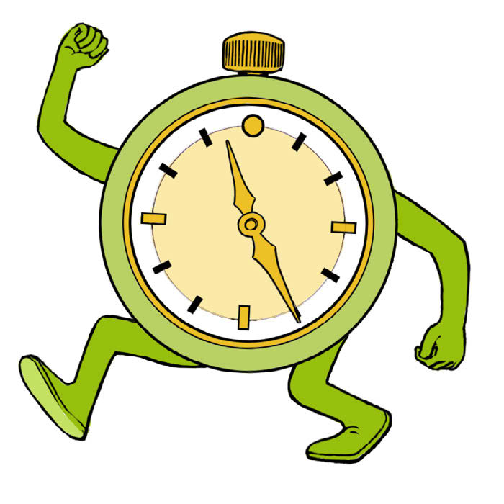 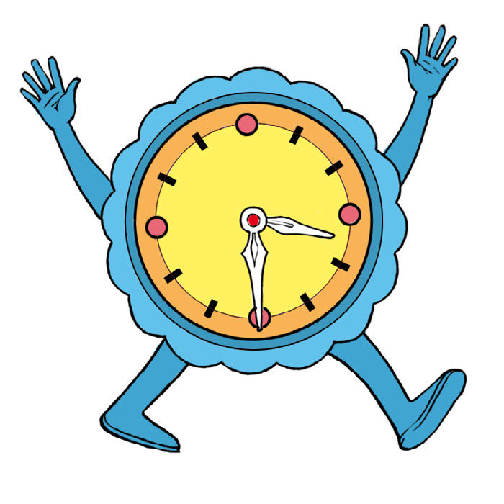 Il est	 		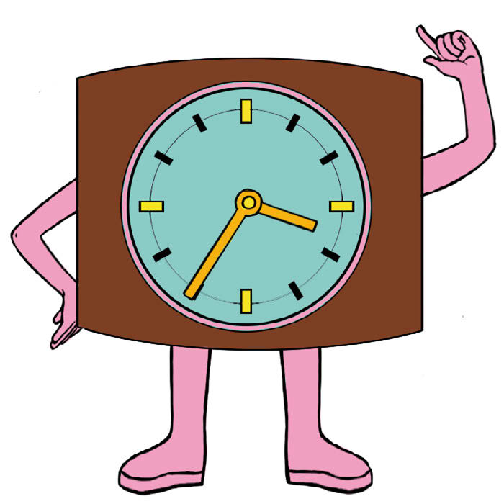 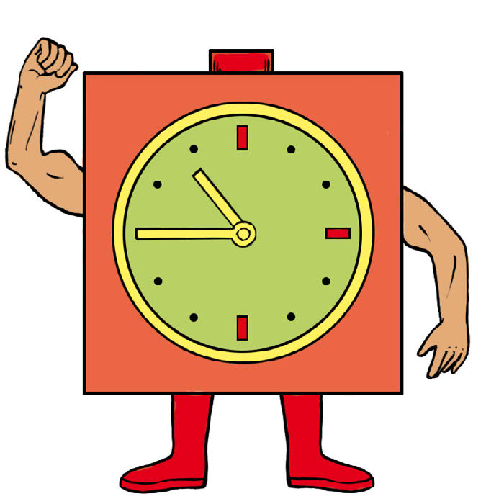 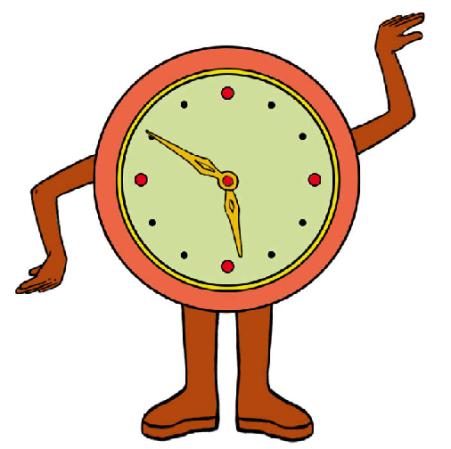 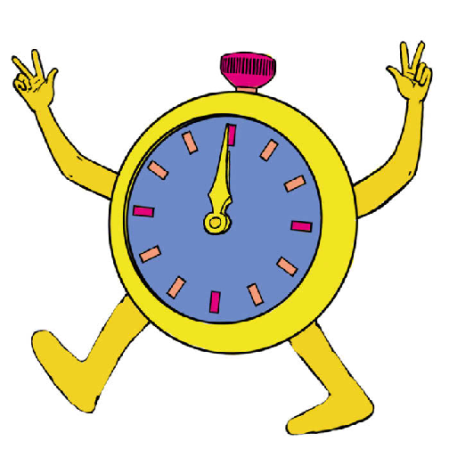 Unité 4KV3